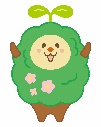 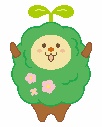 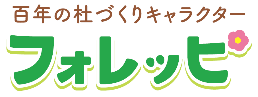 令和6年度　仙台市緑と花いっぱい絵画コンクール　出品票【学校応募】令和6年度　仙台市緑と花いっぱい絵画コンクール　出品票【学校応募】令和6年度　仙台市緑と花いっぱい絵画コンクール　出品票【学校応募】令和6年度　仙台市緑と花いっぱい絵画コンクール　出品票【学校応募】中学校の部(ふりがな)中学校の部氏　名学校名学校名学校名年(ふりがな)画　題(ふりがな)画　題(ふりがな)画　題(ふりがな)画　題令和6年度　仙台市緑と花いっぱい絵画コンクール　出品票【学校応募】令和6年度　仙台市緑と花いっぱい絵画コンクール　出品票【学校応募】令和6年度　仙台市緑と花いっぱい絵画コンクール　出品票【学校応募】令和6年度　仙台市緑と花いっぱい絵画コンクール　出品票【学校応募】中学校の部(ふりがな)中学校の部氏　名学校名学校名学校名年(ふりがな)画　題(ふりがな)画　題(ふりがな)画　題(ふりがな)画　題令和6年度　仙台市緑と花いっぱい絵画コンクール　出品票【学校応募】令和6年度　仙台市緑と花いっぱい絵画コンクール　出品票【学校応募】令和6年度　仙台市緑と花いっぱい絵画コンクール　出品票【学校応募】令和6年度　仙台市緑と花いっぱい絵画コンクール　出品票【学校応募】中学校の部(ふりがな)中学校の部氏　名学校名学校名学校名年(ふりがな)画　題(ふりがな)画　題(ふりがな)画　題(ふりがな)画　題令和6年度　仙台市緑と花いっぱい絵画コンクール　出品票【学校応募】令和6年度　仙台市緑と花いっぱい絵画コンクール　出品票【学校応募】令和6年度　仙台市緑と花いっぱい絵画コンクール　出品票【学校応募】令和6年度　仙台市緑と花いっぱい絵画コンクール　出品票【学校応募】中学校の部(ふりがな)中学校の部氏　名学校名学校名学校名年(ふりがな)画　題(ふりがな)画　題(ふりがな)画　題(ふりがな)画　題